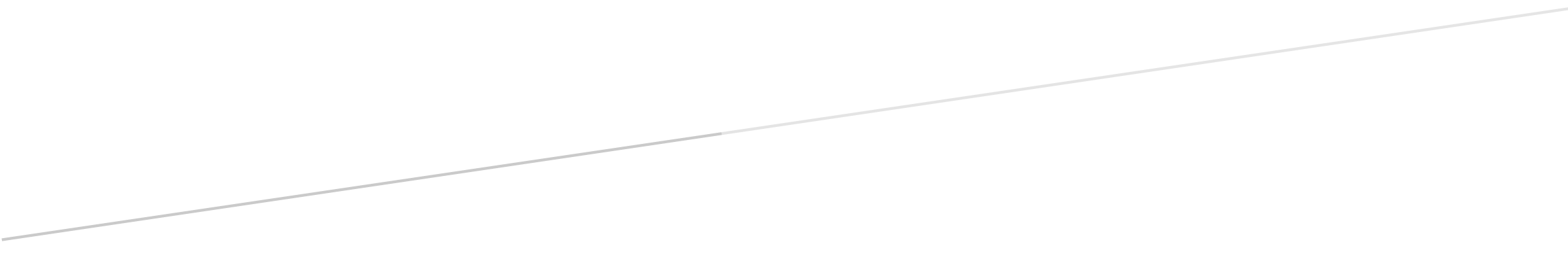 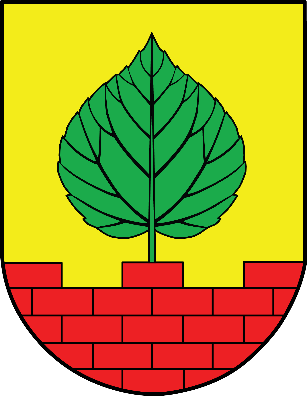 SADRŽAJPOPIS TABLICATablica 1. Prikaz utrošenih proračunskih sredstava	7Tablica 2. Prikaz statusa provedbene mjere	8Tablica 3. Opis statusa provedbe mjera	9POPIS GRAFIKONAGrafikon 1. Prikaz mjera prema statusu provedbe	12Grafikon 2. Prikaz sredstava uloženih u provedbu mjera tijekom izvještajnog razdoblja	12UVODOpćina Lipovljani izrađuje Godišnje izvješće o provedbi Provedbenog programa za 2022. godinu (u daljnjem tekstu: Godišnje izvješće) za razdoblje od 2021. do 2025. godine.S ciljem stvaranja kvalitetnog okvira za održivi razvoj, Općina Lipovljani kao jedinica lokalne samouprave, dosljedno slijedi odredbe Republike Hrvatske za uspostavu sustava strateškog planiranja koji se proteklih godina dodatno uređivao usvajanjem nekolicine zakona, propisa i strateških dokumenata koji reguliraju navedeno područje.Godišnje izvješće izrađuje se u svrhu ispunjavanja obaveze utvrđene člankom 26. stavka 5. Zakona o sustavu strateškog planiranja i upravljanja razvojem Republike Hrvatske (»Narodne novine«, broj 123/17, 151/22), kojim se propisuje da jedinica lokalne samouprave izvješćuje regionalnog koordinatora o izvršenju provedbenog programa. Navedenim člankom utvrđuju se dva međusobno povezana akta strateškog planiranja, Provedbeni program Općine i Godišnje izvješće o provedbi provedbenog programa Općine.Općinski načelnik Općine Lipovljani je dana 21. prosinca 2021. godine donio Provedbeni program za razdoblje od 2021. do 2025. godine. Provedbeni program izrađuje se u skladu sa odredbama Zakona o sustavu strateškog planiranja i upravljanja razvojem Republike Hrvatske (»Narodne novine«, broj 123/17, 151/22), te Uredbe o smjernicama za izradu akata strateškog planiranja od nacionalnog značaja i od značaja za jedinice lokalne i područne (regionalne) samouprave (»Narodne novine«, broj 89/18). Provedbeni program Općine Lipovljani je kratkoročni akt strateškog planiranja povezan s višegodišnjim proračunom kojeg općinski načelnik donosi u roku od 120 dana od dana stupanja na dužnost, a odnosi se na mandatno razdoblje te opisuje prioritetne mjere i aktivnosti za provedbu ciljeva iz povezanih, hijerarhijski viših akata strateškog planiranja od nacionalnog značaja i od značaja za Općinu Lipovljani. Provedbeni program čini osnovu za planiranje proračuna i provedbu mjera, aktivnosti i projekata. Tijekom pripreme proračuna provedbenih programa u obzir su uzeta proračunska sredstva dodijeljena s više razine upravljanja. Godišnje izvješće o provedbi provedbenog programa Općine Lipovljani je izvješće o provedbi mjera, aktivnosti i projekata te ostvarivanju pokazatelja rezultata iz kratkoročnih akata strateškog planiranja. Godišnje izvješće obuhvaća razdoblje od 01.01.2022. godine do 31.12.2022. godine.Načelnik Općine Lipovljani informaciju o izrađenom i javno objavljenom izvješću o provedbi Provedbenog programa Općine dostavlja nadležnom regionalnom koordinatoru. PREGLED STANJA U OPĆINI LIPOVLJANIOpćina Lipovljani je najzapadnija slavonska Općina, smještena u sjeveroistočnom području Sisačko – moslavačke županije i prostire se na 114,4 km2. Zbog svog položaja nazvana je zapadnim vratima Slavonije. Potpunom je čine četiri naselja: Piljenice, Krivaj, Kraljeva Velika i Lipovljani kao sjedište Općine. Ljepota Lipovljana je u bogatim šumama, plodnim oranicama i očuvanoj prirodnoj baštini, od kojih se najviše ističe Park prirode Lonjsko polje, jedno od najvećih i najočuvanijih zaštićenih močvarnih područja u cijelom dunavskom porječju, a u kojem se Općina nalazi četvrtinom svoje površine. Zbog svega navedenog, Općina Lipovljani posjeduje sve predispozicije za razvijeno gospodarstvo, široku turističku ponudu i kvalitetan život svih svojih mještana. U ostvarenju svojih ciljeva Općina Lipovljani se vodi svojom Vizijom i Misijom.Kako bi Općina ostvarila svoju viziju i misiju uspješno se koristi sredstvima iz Nacionalnih i EU fondova.Sredstvima iz Nacionalnih i EU fondova financiraju se oni projekti koji doprinose razvojnim ciljevima Republike Hrvatske, ali i Europske unije u cjelini.Sva područja koja se mogu financirati kroz EU fondove definirana su u programskim dokumentima koji se nazivaju operativni programi, a obuhvaćaju primjerice: poljoprivredu, zapošljavanje, obrazovanje, kulturu, dobro upravljanje, znanost, istraživanje i razvoj, ulaganje u poduzetništvo, zdravlje, informacijske i komunikacijske tehnologije, promet, okoliš, energetiku te infrastrukturne i druge projekte.Europska sredstva dodjeljuju se u sklopu sedmogodišnjih financijskih razdoblja ili perspektiva, financijskog razdoblja 2021. - 2027. Omotnica proračuna Europske unije najveća je do sada te iznosi 1.824,3 milijardi eura, a za Republiku Hrvatsku na raspolaganju je više od 25 milijardi eura u tekućim cijenama.Značajan dio navedenih sredstava odnosi se upravo na fondove koji će se provoditi sukladno Uredbi o utvrđivanju zajedničkih odredaba o Europskom fondu za regionalni razvoj, Europskom socijalnom fondu plus, Kohezijskom fondu, Fondu za pravednu tranziciju i Europskom fondu za pomorstvo, ribarstvo i akvakulturu te financijskih pravila za njih i za Fond za azil, migracije i integraciju, Fond za unutarnju sigurnost i Instrument za financijsku potporu u području upravljanja granicama i vizne politike.Jedinice lokalne samouprave kako bi iskoristile sredstva iz EU fondova svoj razvoj moraju planirati i integrirati u Plan razvoja na županijskoj razini, no kako bi integracija bila potpuna, JLS-ovima i njihovim povezanim subjektima preporuča se izrada vlastitih analiza, podloga, provedbenih programa i akcijskih planova. Općina Lipovljani izradila je Provedbeni program u kojem je iskazana politika Općine u smjeru jačanja gospodarskog razvoja kroz kreiranje specifičnih ciljeva, prioriteta i mjera za mandatno razdoblje. U Provedbenom programu Općina Lipovljani detaljno je opisala razvojne mjere definirane nadređenim aktima strateškog planiranja s ciljem ostvarenja dugoročnog održivog razvoja Općine. Navedene mjere najvećim su dijelom usmjerene na realizaciju ciljeva koji se odnose na efikasnu, pravodobnu, transparentnu i rezistentnu Općinu te održivi gospodarski razvoj i poslovno okruženje.Općina se u Provedbenom programu obvezala kontinuirano raditi na efikasnom, suvremenom, fleksibilnom i inovativnom pristupu upravljanja općinskom upravom, pri čemu će se dosljedno voditi kriterijima transparentnosti i fiskalne discipline.Općina Lipovljani je tijekom izvještajnog razdoblja od 01.01.2022. do 31.12.2022. godine imala zadaću kontinuirano unaprjeđivati kvalitetu života svih svojih stanovnika, te se angažirati i djelovati s ciljem ostvarenja značajnog napretka u svim područjima razvoja. Stoga je navedena osnova svakog projekta i ulaganja koji se planiraju realizirati u mandatnom razdoblju.Tijekom izvještajnog razdoblja Općina je ulagala u projekte kako bi svojim stanovnicima omogućila kvalitetniji život. Većina planiranih projekata je za ovo razdoblje provedena. Projekti kao što su održavanje komunalne infrastrukture, javnih i zelenih površina, javne rasvjete, cesta, nogostupa, parkova, dječjih i sportskih igrališta, ulica i groblja provode se kontinuirano tijekom cijele godine i tijekom cijelog provedbenog razdoblja. Općina Lipovljani je tijekom 2022. godine najviše sredstava utrošila na projekte vezane za promet i javne prometnice, odnosno izdvojeno je ukupno 3.764.565,25 kuna za projekte poput rekonstrukcije županijske ceste u Lipovljanima (cesta koja se proteže kroz Kolodvorsku i ulicu Svete Barbare, sve do Kraljeve Velike), za nastavak rekonstrukcije Ulice Kralja Tomislava, za izgradnju pješače staze (nogostupa) u Kolodvorskoj ulici, te za rekonstrukciju stubišta i staze u parku (prema nekadašnjoj mljekari).  Osim navedenih projekata, kontinuirano se ulaže u komunalnu infrastrukturu Općine (kako u održavanje, tako i u izgradnju, modernizaciju i uređenje iste). Također, koncem godine započelo je izvođenje građevinskih i elektrotehničkih radova na nogometnom igralištu Linije, a u planu je u konačnici postaviti rasvjetne stupove i reflektorsku rasvjetu. Na ovaj je projekt tijekom izvještajnog razdoblja utrošeno ukupno 527.044,49 kuna. Velik dio sredstava iz proračuna iskorišten je i na mnogobrojne financijske pomoći, pomoći u naravi, donacije, kao i na subvencije i sufinanciranja, a u tom tonu nastavit će se i u narednim godinama. Kroz mandatno razdoblje želimo završiti sve planirane projekte i ako se ukaže prilika prijaviti i nove projekte sve s ciljem poboljšanja života naših mještana i razvitka naše Općine.IZVJEŠĆE O NAPRETKU U PROVEDBI MJERA Općina Lipovljani prepoznala je potrebu za srednjoročnim razvojnim potrebama i ključnim razvojnim projektima te je u Provedbenom programu za razdoblje od 2021. do 2025. godine, svoje djelovanje usmjerila je na provedbu tri razvojna prioriteta:Kontinuirani razvoj općinske uprave,Konkurentno i inovativno gospodarstvo infrastruktura,Povećanje kvalitete života i obrazovanja.Unutar Općine prisutna su brojna područja na kojima je potrebno dodatno djelovati u svrhu što efikasnijeg utjecaja na stimulirajuće aspekte interne i eksterne okoline te više kapitalnih projekata usmjeriti u razvoj kritičnih područja. U tom pogledu Općina je utvrdila osnovne probleme i mogućnosti u suvremenom razvoju Općine, njihove uzroke i posljedice. Prepoznala je aktualne razvojne trendove, vlastite prednosti i slabosti neophodne za pretvaranje izazova i novih mogućnosti u razvojne prilike no i za jačanje otpornosti lokalnog društva i njegove veće spremnosti za suočavanje s nepredvidivim okolnostima.Značajan element društveno - gospodarskog razvoja Republike Hrvatske stoga i Općine Lipovljani je pristup fondovima EU koji omogućuju financijska sredstva potrebna za realizaciju provedbenih mjera te predstavljaju ključni razvojni potencijal za sve sektore i regije unutar Republike Hrvatske.PODACI O UTROŠENIM PRORAČUNSKIM SREDSTVIMAProvedbenim programom utvrđen je financijski okvir kojim se omogućuje uvid u financijsku vrijednost i izvore financiranja mjera, aktivnosti i projekata za realizaciju Provedbenog programa sa detaljnom razradom financiranja i procijenjenim troškovima u mandatnom razdoblju. Prema dostupnim podacima, u izvještajnom razdoblju je za provedbu 9 mjera (u tablici niže) iz proračuna iskorišteno ukupno 18.111.579,11 kuna.Tablica 1. Prikaz utrošenih proračunskih sredstavaOpćinsko vijeće Općine Lipovljani je na svojim sjednicama održanim tijekom 2022. godine donijelo Izmjene i dopune Općinskog proračuna Općine Lipovljani za 2022. godinu (»Službeni vjesnik«, broj 15/22, 50/22, 73/22, 98/22) u kojima su evidentirane izmjene u prihodima i primicima te u rashodima i izdacima Općine. Također, evidentirane su izmjene u vrijednosti pojedinačnih aktivnosti ili projekata (povećanje/smanjenje) zbog kojih se planiran iznos mjere za 2022. godinu može razlikovati od iznosa utrošenih sredstava u izvještajnom razdoblju. U Godišnje izvješće o provedbi Provedbenog programa za 2022. godinu dodane su aktivnosti/projekti koji su uvršteni u proračun tijekom izvještajnog razdoblja.ANALIZA STATUSA PROVEDBENE MJEREOpćina Lipovljani je u Provedbenom programu utvrdila ukupno 9 mjera. Tijekom izvještajnog razdoblja provedba je započela za sve mjere, ali u određenim mjerama nekoliko aktivnosti/projekata još uvijek nisu provedeni.Tablica 2. Prikaz statusa provedbene mjereOPIS STATUSA PROVEDBENE MJEREU svrhu mjera opisanih u Provedbenom programu nastoje se realizirati opći ciljevi razvoja Općine, definirani nadređenim aktima strateškog planiranja. Stoga je neophodno omogućiti preduvjete za realizaciju uravnoteženog općinskog razvoja temeljenog na principima održivosti u funkciji unapređenja kvalitete života stanovnika te regulacije depopulacijskih trendova. Mjere se razrađuju po provedbenim aktivnostima (u projektima ili drugim provedbenim mehanizmima). Mjere predstavljaju ključnu poveznicu s proračunom budući da se aktivnosti i projekti financiraju u okviru proračunskih programa. Aktivnosti i projekti utvrđeni u proračunu moraju se preuzeti i u sustav strateškoga planiranja.Tablica 3. Opis statusa provedbe mjeraZAKLJUČAK O OSTVARENOM NAPRETKU U PROVEDBI MJERASukladno odredbama Zakona o sustavu strateškog planiranja i upravljanja razvojem Republike Hrvatske (»Narodne novine«, broj 123/17, 151/22) pokazatelji rezultata definiraju se kao kvantitativni i kvalitativni mjerljivi podaci koji omogućuju praćenje, izvješćivanje i vrednovanje uspješnosti u provedbi utvrđene mjere, projekta i aktivnosti. Kriterij kvantificiranosti je neophodan kako bi mjere bile mjerljive. Pokazatelji rezultata također moraju biti definirani za konkretno vremensko razdoblje koje će se podudarati s krajem razdoblja provedbe programa. Mjera se smatra postignutom ako su postignuti s njom povezani očekivani rezultati.Općina Lipovljani je tijekom izvještajnog razdoblja ostvarila znatan napredak u provedbi mjera Provedbenog programa.Provedba svih mjera za razdoblje od 01.01.2022. do 31.12.2022. je započela, a mjere se uvelike se ostvaruju prema planiranom. Velik dio aktivnosti i projekata u 9 mjera je sa statusom „Provedeno“, dok je znatno manji dio aktivnosti i projekata sa statusom „Nije pokrenuto“ ili „Odustaje se“. Većina aktivnosti i projekata provodi se u skladu s predviđenom dinamikom provedbe uz veliku većinu ostvarenih utvrđenih rokova.Grafikon 1. Prikaz mjera prema statusu provedbeGrafikon 2. Prikaz sredstava uloženih u provedbu mjera tijekom izvještajnog razdobljaPotrebno je napomenuti kako je većina mjera u provedbi kontinuiranog karaktera i ne predstavljaju ukupnu provedivost u jednogodišnjem razdoblju.DOPRINOS OSTVARENJU CILJEVA JAVNIH POLITIKA Općina Lipovljani provedbom mjera u Provedbenom programu doprinosi provedbi ciljeva Nacionalne razvojne strategije Republike Hrvatske do 2030. godine. SC 1. Konkurentno i inovativno gospodarstvo,SC 2. Obrazovani i zaposleni ljudi,SC 3. Učinkovito i djelotvorno pravosuđe, javna uprava i upravljanje državnom imovinom,SC 5. Zdrav, aktivan i kvalitetan život,SC 7. Sigurnost za stabilan razvoj,SC 8. Ekološka i energetska tranzicija za klimatsku neutralnost,SC 10. Održiva mobilnost.Najvažniji rezultati ostvareni provedbom mjera Provedbenog programa Općine Lipovljani tijekom izvještajnog razdoblja:SC 1. KONKURENTNO I INOVATIVNO GOSPODARSTVOGospodarstvo koje je produktivno, inovativno i zahvaljujući tome konkurentno gospodarstvo može se prilagoditi izazovima globalnih promjena, ali i ponuditi prilike za ostvarivanje očekivanja različitih skupina stanovništva. U natjecanju na tržištu, kvalitetom, inovacijama i učinkovitošću u proizvodnji poduzetništvo, privatni sektor i radnici stvaraju novu vrijednost, nova radna mjesta i nove prilike za sadašnje sudionike na tržištu rada, kao i za generacije koje će tek ući na tržište rada.Provedbom mjera doprinosi se ekonomskom razvoju Općine, povećanju kvalitete javnih usluga te unaprjeđenju ljudskih potencijala. Mjere koje su se provodile tijekom izvještajnog razdoblja:Mjera 2. Gospodarski razvojSubvencije poljoprivrednicima u stočarstvu – u cilju razvoja stočarstva na području Općine, u izvještajnom razdoblju je na subvencije za utrošeno 7.440,00 kunaSubvencije u pčelarstvu – OPG-ovima sa područja Općine, koji se bave proizvodnjom meda, su isplaćene subvencije u ukupnom iznosu od 8.000,00 kuna za izvještajno razdoblje Subvencije u osiguranju dijela premije usjeva i višegodišnjih nasada – tijekom 2022. godine je za navedene subvencije isplaćeno ukupno 6.543,15 kunaUzorkovanje i analiza tla – za subvencioniranje troškova navedene aktivnosti je u izvještajnom razdoblju isplaćeno 1.671,06 kunaIzgradnja poduzetniče infrastrukture – kako bi se otvorila nova radna mjesta i omogućio pronalazak poslovnih prostora, Općina Lipovljani ulaže u navedeni projekt te u koji je u izvještajnom razdoblju utrošeno ukupno 42.500,00 kunaIzgradnja trafostanice u poduzetničkoj zoni Blatnjača – s ciljem jačanja gospodarstva, Općina Lipovljani je velik dio sredstava uložila u navedeni projekt, odnosno 794.237,70 kuna, što čini 37,9% od ukupno uloženih sredstava u mjeru tijekom 2022. godineSubvencije zapošljavanja i samozapošljavanja – s ciljem direktnog utjecaja na brži razvoj poduzetništva, Općina Lipovljani je za navedene subvencije utrošila ukupno 40.000,00 kunaSunčana elektrana Hatnjak – projekt koji je dodan rebalansom i za koji se u izvještajnom razdoblju utrošilo 266.250,00 kunaSubvencije obrtnicima, malim i srednjim poduzetnicima – tijekom 2022. godine nije bilo utrošenih sredstavaRashodi za zaposlene – za tekuće donacije u novcu za TZO Lipovljani utrošeno je 130.000,00 kunaOrganiziranje manifestacija na području Općine Lipovljani – za tekuće donacije u novcu za TZO Lipovljani za organiziranje manifestacija utrošeno je 320.000,00 kuna Projekt „Tenina staza“ – za izgradnju poučne šumske staze u šumi kod Piljenica, u 54. odjelu gospodarske jedinice Josip Kozarac, Šumarije Lipovljani – u blizini Vaclavekovog mlina je tijekom izvještajnog razdoblja utrošeno 476.650,00 kunaMjera 3. Komunalno gospodarstvoMrtvačnica i groblje Lipovljani – aktivnost je dodana rebalansom, te je za razne materijalne i financijske rashode, kao i za rashode tekućeg i investicijskog ulaganja utrošeno je ukupno 16.161,25 kunaMrtvačnica i groblje Krivaj – u izvještajnom razdoblju je na razne rashode vezane za navedenu aktivnost izdvojeno ukupno 19.625,00 kunaMrtvačnica i groblje Piljenice – u izvještajnom razdoblju je na razne rashode vezane za navedenu aktivnost izdvojeno ukupno 19.760,00 kunaMrtvačnica i groblje Kraljeva Velika – u izvještajnom razdoblju je na razne rashode vezane za navedenu aktivnost izdvojeno ukupno 19.125,00 kunaLegalizacija objekata u vlasništvu općine Lipovljani – tijekom 2022. godine nije bilo utrošenih sredstavaRukometno igralište – aktivnost je dodana rebalansom, a za održavanje rukometnog igrališta je tijekom 2022. godine utrošeno 15.000,00 kuna Svlačionice NK Slavonac – aktivnost je dodana rebalansom, a za dodatna ulaganja na svlačionici nogometnog kluba je tijekom izvještajnog razdoblja utrošeno ukupno 4.986,56 kunaOstale nekretnine u vlasništvu OL – aktivnost je dodana rebalansom, a za dodatna ulaganja na raznim građevinskim objektima je tijekom 2022. godine utrošeno 4.993,85 kunaDruštveni dom Lipovljani – zbog starosti zgrade, Općina Lipovljani planira svake godine ulagati u adaptaciju i uređenje doma, a tijekom 2022. godine je na isti utrošeno 82.875,50 kunaDruštveni dom Kraljeva Velika – projekt dodan rebalansom, a za tekuće i investicijsko održavanje doma je tijekom izvještajnog razdoblja utrošeno 39.977,44 kunaDruštveni dom Krivaj – Općina Lipovljani je i tijekom 2022. godine ulagala u zgradu navedenog doma, a utrošeno je ukupno 79.776,25 kunaIzgradnja kuglane u Lipovljanima – za izradu idejnog rješenja i glavnog projekta nove kuglane sa pratećim objektima je tijekom 2022. godine utrošeno ukupno 97.043,99 kunaProjekt ulaganja u objekt Dječjeg vrtića Iskrica – projekt dodan rebalansom, za adaptaciju i opremanje dječjeg vrtića je tijekom 2022. godine utrošeno ukupno 297.558,45 kunaIzgradnja dječjeg vrtića – tijekom 2022. godine nije bilo utrošenih sredstavaDruštveni dom Kraljeva Velika - energetska obnova – tijekom 2022. godine nije bilo utrošenih sredstavaRasvjeta nogometnog igrališta na Linijama – projekt dodan rebalansom, za izvođenje građevinskih i elektrotehničkih radova na nogometnom igralištu i za postavljanje nove javne rasvjete je tijekom 2022. godine utrošeno 527.044,49 kuna, što čini 18,74% od ukupno uloženih sredstava u mjeruKapelica Svete Barbare – projekt dodan rebalansom, za adaptaciju i uređenje navedene kapelice je u izvještajnom razdoblju utrošeno ukupno 74.956,25 kunaAutobusne kućice – projekt dodan rebalansom za koji je tijekom 2022. godine utrošeno ukupno 80.950,00 kunaUlična rasvjeta – za rashode za el. energiju je u izvještajnom razdoblju utrošeno ukupno 179.387,18 kunaZimska služba – za održavanje komunalne infrastrukture u smislu čišćenja snijega na nerazvrstanim cestama je tijekom 2022. godine utrošeno ukupno 258.446,74 kunaOdržavanje javne rasvjete – za održavanje ulične rasvjete je u izvještajnom razdoblju utrošeno ukupno 54.375,00 kunaOdržavanje kanala nerazvrstanih cesta – za navedenu aktivnost je tijekom 2022. godine utrošeno ukupno 69.800,00 kunaOdržavanje nerazvrstanih cesta – za održavanje nerazvrstanih cesta na području Općine je tijekom 2022. godine utrošeno ukupno 181.598,13 kunaOdržavanje javnih površina – javne površine na području Općine održava Lipkom servisi d.o.o., a za razne vrste održavanja istih je u izvještajnom razdoblju utrošeno ukupno 469.986,02 kunaOdržavanje i sanacija poljskih puteva – za navedenu aktivnost je tijekom izvještajnog razdoblja utrošeno ukupno 159.688,13 kunaIzgradnja vodovoda – za navedeni projekt je tijekom 2022. godine utrošeno ukupno 59.326,56 kunaIzgradnja sustava za odvodnju OL – tijekom 2022. godine nije bilo utrošenih sredstavaMjera 6. Kultura, tjelesna kultura i športUdruge iz Domovinskog rata – za redovan rad i razne projekte udruge Općina je tijekom izvještajnog razdoblja isplatila ukupno 26.500,00 kuna subvencijaPolitičke stranke – za redovno financiranje političkih stranaka je tijekom 2022. godine isplaćeno ukupno 22.332,68 kuna subvencijaDonacije sportskim udrugama – Općina je u izvještajnom razdoblju raznim sportskim udrugama isplatila sredstva u ukupnom iznosu od 244.183,52 kuna, što je 16,02% od ukupno uloženih sredstava u mjeru Rashodi za zaposlene – za isplatu plaće, poreza i prireza i za doprinose za jednu zaposlenu osobu Općina je tijekom 2022. godine isplatila 193.470,08 kunaMaterijalni i financijski rashodi – za navedeno je isplaćeno ukupno 105.796,71 kunaRadionice i kazališne predstave – Općina je u izvještajnom razdoblju za održavanje radionica i predstava utrošila ukupno 9.460,55 kunaUdruge u kulturi – za redovan rad, realizaciju projekata i druge aktivnosti udruga u kulturi je Općina tijekom 2022. godine isplatila ukupno 189.664,41 kunaProgram za djecu – Sv. Nikola – za poklon pakete djeci uz blagdan sv. Nikole je Općina tijekom izvještajnog razdoblja isplatila 29.850,63 kunaSakralni objekti – za obnovu i izgradnju sakralnih objekata je Općina tijekom 2022. godine isplatila ukupno 240.000,00 kuna u donacijama, što čini 15,74% od ukupno uloženih sredstava u mjeruManifestacije Lipovljanski susreti – za navedenu manifestaciju koja se održava u mjesecu kolovozu, Općina je tijekom 2022. godine utrošila ukupno 335.676,73 kuna (za razne materijalne, financijske rashode, za rashode za materijal i energiju, održavanje i reprezentaciju) Manifestacija Advent u Lipovljanima – za održavanje adventskog sajma na području Općine Lipovljani je u 2022. godini utrošeno je ukupno 29.818,75 kunaKnjižna i neknjižna građa – za knjige, umjetnička djela i ostale izložbene vrijednosti je u izvještajnom razdoblju utrošeno ukupno 40.486,45 kuna Oprema za djelatnost knjižnice – za navedeni projekt je u izvještajnom razdoblju utrošeno ukupno 10.998,76 kunaZavičajna zbirka Lipovljani – tijekom izvještajnog razdoblja je za navedeno isplaćeno ukupno 46.182,50 kunaSC 2. OBRAZOVANI I ZAPOSLENI LJUDIObrazovanje ima ključnu ulogu i u pripremi budućih odraslih osoba na život u zajednici, primarno kroz usađivanje zajedničkih vrijednosti i prihvaćene norme ponašanja. Isto tako, obrazovanje pridonosi razvoju osobnosti i potencijalu djece i učenika, potičući ih na kreativnost, kritičko razmišljanje, izražavanje s pouzdanjem i cjeloživotno učenje. Time obrazovanje pridonosi sveukupnoj društvenoj koheziji i izgrađivanju budućih samosvjesnih i društveno odgovornih građana. Zbog svih tih razloga obrazovanje je i najmoćnije sredstvo za ostvarenje društvenih i gospodarskih promjena, osobito kada uključuje sve svoje građane jer svijet sutrašnjice pretpostavlja složene i dinamične promjene s podijeljenom odgovornošću. Obrazovanje je stoga društvena i gospodarska investicija s najvećim i najtrajnijim povratom, kako društvu tako i gospodarstvu, i to na svim obrazovnim razinama i u svim vidovima obrazovanja.Provedbom mjere doprinosi se stjecanju stručnih kompetencija pojedinaca i društva, unaprjeđenju visokog obrazovanja i razvoju tržišta rada. Mjere koje su se provodile tijekom izvještajnog razdoblja:Mjera 5. Odgoj i obrazovanjeVisoko obrazovanje – stipendije – tijekom izvještajnog razdoblja je na stipendije za studente sa područja Općine Lipovljani isplaćeno ukupno 67.200,00 kunaUčenička natjecanja, smotre O.Š. Josip Kozarac – za navedenu aktivnost je utrošeno 5.000,00 kunaNastavna pomagala O.Š. J. Kozarac – tijekom izvještajnog razdoblja je Općina isplatila 15.000,00 kuna za razna nastavna pomagalaSufinanciranje udžbenika O.Š. J. Kozarac – Općina Lipovljani je i tijekom 2022. godine sufinancirala nabavu udžbenika izbornih predmeta, radnih bilježnica i školskog pribora, a na isto je isplatila ukupno 150.400,00 kunaMali rehabilitacijski centar Novska – tijekom 2022. godine nije bilo utrošenih sredstavaSubvencija prijevoza učenicima srednjih škola – Općina je u 2022. godini sufinancirala prijevoz učenika srednjih škola (25% vrijednosti mjesečne karte), a na isto je utrošila ukupno 20.863,22 kunaSufinanciranje besplatne prehrane učenika O.Š. Josip Kozarac – za navedenu aktivnost Općina Lipovljani je u izvještajnom razdoblju utrošila ukupno 28.261,00 kunaInvesticijska ulaganja u zgradu osnovne škole Josipa Kozarac – za adaptaciju poda osnovne škole je tijekom izvještajnog razdoblja utrošeno ukupno 30.000,00 kunaMobilnost-kreativni čitatelji – aktivnost koja je dodana rebalansom, projekt ''Kreativni učitelji'' je održan u Latviji od 8. do 14. svibnja 2022. godine, Lipovljansku školu predstavilo je pet učenika, ravnateljica, pedagoginja te dvije učiteljice, a Općina je za navedeno isplatila 15.000,00 kunaProduženi boravak u školi – aktivnost koja je dodana rebalansom, a na istu je u izvještajnom razdoblju utrošeno ukupno 42.412,08 kunaRashodi za zaposlene – za plaće, porez i prirez te doprinose djelatnika Dječjeg vrtića Iskrica je tijekom 2022. godine isplaćeno ukupno 978.854,78 kuna, što čini 68,88% od ukupno utrošenih sredstava u mjeru Materijalni i financijski rashodi – za službena putovanja zaposlenika vrtića (loko vožnja), za naknade za prijevoz (dolazak na posao i odlazak s posla), za materijal i energiju, namirnice, usluge vodoopskrbe, usluge telefona, komunalne usluge i za razne druge usluge i rashode je tijekom izvještajnog razdoblja utrošeno ukupno 179.458,23 kunaProgram Predškole – za navedenu aktivnost je tijekom 2022. godine utrošeno ukupno 12.354,44 kunaSC 3. UČINKOVITO I DJELOTVORNO PRAVOSUĐE, JAVNA UPRAVA I UPRAVLJANJE DRŽAVNOM IMOVINOMUčinkovito djelovanje javne uprave i upravljanja imovinom iziskuje ustrajnu provedbu politika dobrog upravljanja kroz izgradnju kompetentne i pouzdane administracije koja je okrenuta potrebama građana i gospodarstva te učinkovitog pravosuđa važna je zadaća čije će ostvarenje biti nužno radi zaokruživanja izgradnje državnih funkcija sukladnih modernoj europskoj državi, potrebama modernog gospodarstva i očekivanjima građana.Provedbom mjera doprinosi se razvoju i povećanju produktivnosti rada u sektoru javne uprave te pametnom upravljanju gradskom imovinom. Mjere koje su se provodile tijekom izvještajnog razdoblja:Mjera 1. Rad i djelovanje lokalne samoupraveRazdjel 001: Općinsko vijećeMaterijalni i financijski rashodi – za navedenu aktivnost je tijekom izvještajnog razdoblja isplaćeno 52.864,26 kuna, od toga za naknade za rad predstavničkih i izvršnih tijela, povjerenstava i slično 38.969,26 kuna, a za reprezentaciju 13.895,00 kunaRazdjel 002: Općinski načelnikRashodi za zaposlene – za plaću, doprinose, porez i prirez Općinskog načelnika je tijekom 2022. godine isplaćeno ukupno 250.027,79 kunaMaterijalni i financijski rashodi -  za naknadu za korištenje privatnog automobila u službene svrhe je tijekom izvještajnog razdoblja utrošeno ukupno 4.658,65 kunaProračunska rezerva – tijekom 2022. godine nije bilo utrošenih sredstavaRazdjel 003: Jedinstveni upravni odjelRashodi za zaposlene – za redovan rad (plaće, doprinose, porez i prirez i dr.) djelatnika JUO-a je u izvještajnom razdoblju utrošeno 1.148.811,41 kuna, što čini 32,00% od ukupno uloženih sredstava u mjeruMaterijalni i financijski rashodi – za naknade za prijevoz dolaska na posao djelatnika Općine, stručna usavršavanja, edukacije, rashode za materijal i energiju, rashode za usluge i sve druge materijalne i financijske rashode je tijekom 2022. godine utrošeno ukupno 1.081.546,56 kunaFinancijski rashodi – za navedenu aktivnost (bankarske usluge i usluge platnog prometa, namirenje povrata poreza i prireza na dohodak u državni proračun za 2021. godinu, članarine i dr.) je tijekom izvještajnog razdoblja utrošeno ukupno 524.024,59 kunaObilježavanje značajnih datuma – za navedenu aktivnost je tijekom 2022. godine utrošeno ukupno 60.537,18 kuna Informiranje – za ugovore o djelu za usluge, uređivanje i objave, informiranja mještana putem web stranice i biltena je tijekom 2022. godine utrošeno ukupno 151.432,57 kunaElementarne nepogode – tijekom 2022. godine nije bilo utrošenih sredstavaMjesna samouprava – za redovan rad 4 mjesna odbora, uređenje uredskih prostora te redovno i investicijsko održavanje dječjih igrališta je tijekom 2022. godine utrošeno 65.000,00 kunaKonzultantske usluge – za razne konzultantske usluge za izradu razvojnih projekata i pružanja usluga poslovnog savjetovanja, za ugovore o djelu za obavljanje povremenih poslova, praćenje natječaja i potpora vlade RH i EU fondova, za marketing i druge usluge je tijekom izvještajnog razdoblja utrošeno ukupno 116.493,95 kunaVijeće za komunalnu prevenciju – za navedenu aktivnost je tijekom 2022. godine utrošeno 3.955,00 kunaRashodi za zaposlene -javni radovi – tijekom izvještajnog razdoblja je za navedenu aktivnost izdvojeno ukupno 34.685,64 kunaDonacije Hrv-i vezani za stanovanje i komunalne pogodnosti – tijekom 2022. godine nije bilo utrošenih sredstavaSubvencije kućanstvima – za isplatu subvencija trgovačkim društvima u javnom sektoru i  uplatu komitentima po ugovoru sa Hrvatskom poštom prilikom plaćanja komunalne naknade obveznika sa područja Općine je tijekom 2022. godine utrošeno 4.150,26 kunaDonošenje akata iz djelokruga predstavničkog tijela – aktivnost koja je dodana rebalansom na koju je u izvještajnom razdoblju utrošeno 61.750,00 kunaPlan razvoja širokopojasne infrastrukture – projekt dodan rebalansom za koji je tijekom 2022. godine izdvojeno 24.875,00 kunaVijeće Slovačke nacionalne manjine Lipovljani – za redovan rad u sinergiji sa manjinskom udrugom Maticom slovačkom i učenicima koji uče slovački jezik u O.Š. Josip Kozarac po modelu C je tijekom izvještajnog razdoblja isplaćeno 5.000,00 kunaSC 5. ZDRAV, AKTIVAN I KVALITETAN ŽIVOTZdravlje, zdravstvena zaštita, kvaliteta života starijih sugrađana, solidarnost s ranjivim društvenim skupinama ili osobama izloženima riziku od siromaštva nerazdvojne su sastavnice solidarnog i prosperitetnog društva. Briga o čovjeku, njegovanje ljudskih potencijala, stvaranje prilika za njihovo iskazivanje i razvoj neovisno o trenutnom ekonomskom statusu pojedinaca sastavni su dio vizije Hrvatske kao zemlje koja ulaže u ljude jer u ljudima vidi najvažniji potencijal za svladavanje izazova ovog desetljeća.Provedbom mjera osigurava se dostojanstven život ciljanih i ugroženih skupina ljudi, socijalna solidarnost te se potiče društvena uključenost stanovništva. Mjere koje su se provodile tijekom izvještajnog razdoblja:Mjera 7. Ulaganje u socijalni program Jednokratna pomoć drva za ogrjev – za navedenu aktivnost je tijekom izvještajnog razdoblja utrošeno ukupno 15.750,00 kunaPomoć za novorođenče – kako bi se poticao demografski rast, Općina je tijekom 2022. godine isplatila naknade za novorođenčad u ukupnom iznosu od 190.000,00 kunaTuđa njega i pomoć – za navedenu aktivnost je tijekom 2022. godine isplaćeno 345.600,00 kuna (96 korisnika x 300 kuna/mjesečno – 12 mjeseci)Pomoć za stanovanje – za isplate pomoći za stanovanje je u izvještajnom razdoblju isplaćeno 3.233,17 kunaOstale pomoći – tijekom izvještajnog razdoblja je na pomoći isplaćeno ukupno 7.000,00 kunaPomoć umirovljenicima – na uskrsnice i božićnice umirovljenicima na temelju Odluke Općinskog vijeća je tijekom 2022. godine isplaćeno 80.700,00 kunaSufinanciranje rada logopeda –  Općina Lipovljani mjesečno isplaćuje 1.000,00 kuna Crvenom križu Novska za sufinanciranje rada logopeda za djecu sa područja Općine, odnosno tijekom 2022. godine isplaćeno je 12.000,00 kunaDom za stare i nemoćne – tijekom 2022. godine nije bilo utrošenih sredstavaZapošljavanje i osposobljavanje žena – za plaće i doprinose žena zaposlenih po Projektu Zaželi i ostvari II. je tijekom 2022. godine isplaćeno ukupno 1.031.243,72 kuna, što čini 60,71% od ukupno uloženih sredstava u mjeruPromidžba i vidljivost – aktivnost koja je dodana rebalansom i na koju je u izvještajnom razdoblju utrošeno 13.000,00 kunaSC 7. SIGURNOST ZA STABILAN RAZVOJProvedbom mjere osigurava se razvoj vatrogastva u Općini, unaprjeđuje sustav civilne zaštite te jača otpornost na rizike od katastrofa. Mjere koje su se provodile tijekom izvještajnog razdoblja:Mjera 8. Protupožarna i civilna zaštita  VZO Lipovljani – za tekuće donacije u novcu je tijekom izvještajnog razdoblja utrošeno 150.000,00 kunaCivilna zaštita – za navedenu aktivnost je isplaćeno 10.000,00 kunaNaknade za intervencije – tijekom 2022. godine nije bilo utrošenih sredstavaHGSS stanica Novska – za tekuće donacije u novcu isplaćeno je ukupno 10.000,00 kunaSufinanciranje psa tragača u prirodi i ruševinama – za navedenu aktivnost je tijekom 2022. godine izdvojeno 5.000,00 kunaDVD Lipovljani – aktivnost koja je dodana rebalansom, a na koju je tijekom 2022. godine utrošeno 200.000,00 kuna (kapitalne i tekuće donacije), što čini ukupno 49,38% od ukupno uloženih sredstava u mjeruVatrogasna oprema – tijekom izvještajnog razdoblja je za navedenu aktivnost utrošeno 30.000,00 kunaSC 8. EKOLOŠKA I ENERGETSKA TRANZICIJA ZA KLIMATSKU NEUTRALNOSTOčuvanje prirode, obnovljivih prirodnih resursa, voda, šuma, tla i mora osnova je održivog i uključivog rasta, sigurnosti proizvodnje hrane i smanjivanja siromaštva. Pitka voda, čist zrak, te zdravi kopneni, slatkovodni i morski ekosustavi omogućuju ljudima u Hrvatskoj da vode zdrav i produktivan život, ostvaruju vlastite potencijale i pridonose društvu, jer bez zdravog ekosustava to nije moguće.Provedbom mjere djeluje se na poboljšanje i zaštitu prirodnog okoliša i podiže svijest o učinkovitom gospodarenju otpadom. Mjere koje su se provodile tijekom izvještajnog razdoblja:Mjera 9. Očuvanje i zaštita prirodnog okolišaGospodarenje otpadom – za navedeno je tijekom 2022. godine utrošeno 30.000,00 kunaHigijeničarska služba – za hvatanje pasa, prijevoz prilikom hvatanja životinja, držanje u karanteni, cijepljenje protiv bjesnoće s mikročipiranjem i drugo je tijekom 2022. godine utrošeno 34.625,68 kunaDeratizacija i dezinsekcija – za navedenu aktivnost je tijekom izvještajnog razdoblja utrošeno 74.350,25 kunaNaknada za smanjenje količine miješanog komunalnog otpada – za navedeno je tijekom 2022. godine utrošeno ukupno 66.089,71 kunaProgram zaštite divljači na području OL – aktivnost koja je dodana rebalansom i na koju je izdvojeno 12.500,00 kunaKomunalna oprema – za nabavu spremnika za prikupljanje komunalnog otpada je tijekom 2022. godine utrošeno 187.219,50 kunaEnergetski učinkovita rasvjeta – rashod koji Općina plaća u ratama na 10 godina, a u 2022. godini je isplaćeno ukupno 286.284,19 kunaSC 10. JAČANJE REGIONALNE KONKURENTNOSTIPrometna povezanost nužna je sastavnica kvalitete života, ali i nezaobilazan instrument ravnomjernog razvoja i bržeg prelijevanja gospodarskog rasta među regionalnim središtima koji istodobno proširuje mogućnosti i smanjuje troškove pristupa međunarodnim tržištima. Prometna je infrastruktura instrument nacionalnog i regionalnog razvoja te teritorijalne kohezije koji pokreće razmjenu dobara te omogućava bolju pristupačnost svim institucionalnim, društvenim, gospodarskim, zdravstvenim, turističkim, kulturnim i drugim sadržajima. Promet je stoga horizontalna poveznica svih gospodarskih aktivnosti i nastojanja za povećanjem kvalitete života ljudi, ali i sektor koji nudi velike prilike za stvaranje novih radnih mjesta.Mjera 4. Ulaganje u promet i javne prometniceRekonstrukcija Željanske ulice - tijekom 2022. godine nije bilo utrošenih sredstavaRekonstrukcija županijskih cesta – za obnovu županijske ceste koja se proteže kroz Kolodvorsku i ulicu Svete Barbare, sve do Kraljeve velike je tijekom 2022. godine utrošeno 1.029.379,74 kuna, što čini 27,34% od ukupno uloženih sredstava u mjeruRekonstrukcija Ulice Kralja Tomislava – za nastavak rekonstrukcije lipovljanske ulice je tijekom izvještajnog razdoblja utrošeno 1.577.106,06 kuna, što čini 41,89% od ukupno uloženih sredstava u mjeruRekonstrukcija stubišta u parku – za navedeni projekt je tijekom 2022. godine utrošeno ukupno 434.296,79 kunaIzgradnja nogostupa Ul. Braće Radić – tijekom 2022. godine nije bilo utrošenih sredstavaIzgradnja nogostupa Ul. Josipa Kozarca – za naveden projekt je u izvještajnom razdoblju utrošeno 3.750,00 kunaIzgradnja nogostupa Kolodvorska ulica – za asfaltiranje pješačke staze  u dužini od 580 metara je tijekom izvještajnog razdoblja utrošeno 606.560,27 kunaModernizacija nerazvrstanih cesta - tijekom 2022. godine nije bilo utrošenih sredstavaProjekt za smirenje prometa na području Općine Lipovljani – projekt dodan rebalansom na koji je u izvještajnom razdoblju utrošeno 91.725,00 kunaUređenje kružnog toka u Lipovljanima – projekt dodan rebalansom na koji je u izvještajnom razdoblju utrošeno 21.747,39 kunaR.br.Naziv mjereProcijenjeni trošak provedbene mjere Planirani iznos za 2022. godinuIznos do sada utrošenih sredstavau razdoblju od 01.01. -31.12.2022.1.Rad i djelovanje lokalne samouprave14.635.338,003.053.446,003.589.812,862.Gospodarski razvoj22.355.174,007.917.500,002.093.291,913.Komunalno gospodarstvo30.287.874,0013.519.332,002.812.441,794.Ulaganje u promet i javne prometnice25.470.510,886.508.046,003.764.565,255.Odgoj i obrazovanje7.580.151,001.529.529,001.532.449,316.Kultura, tjelesna kultura i šport6.430.020,001.287.135,001.524.421,777.Ulaganje u socijalni program9.490.674,001.215.586,001.698.526,898.Protupožarna i civilna zaštita1.345.000,00210.000,00405.000,009.Očuvanje i zaštita prirodnog okoliša2.615.555,00516.511,00691.069,33R.br.Naziv mjereStatus provedbe1.Rad i djelovanje lokalne samoupraveProvedeno2.Gospodarski razvojProvedeno3.Komunalno gospodarstvoProvedeno4.Ulaganje u promet i javne prometniceProvedeno5.Odgoj i obrazovanjeProvedeno6.Kultura, tjelesna kultura i športProvedeno7.Ulaganje u socijalni programProvedeno8.Protupožarna i civilna zaštitaProvedeno9.Očuvanje i zaštita prirodnog okolišaProvedenoMjera 1. Rad i djelovanje lokalne samoupraveMjera 1. Rad i djelovanje lokalne samoupraveNositelj provedbe mjere:Općina LipovljaniProcijenjeni trošak provedbe mjere:14.635.338,00Planirani iznos za 2022. godinu:3.053.446,00Utrošena proračunska sredstva za razdoblje od 01.01. do 31.12.2022.:3.589.812,86Status provedbe mjere:ProvedenoSvrha provedbe mjere:Svrha provedbe mjere sustavno i promišljeno izvršavanje redovitih općinskih poslova poput podmirenja tekućih troškova, isplate plaća, edukacije zaposlenika, konzultantskih usluga i informiranja građanstva te drugih poslova bitnih za rast i razvoj Općine.Opis statusa provedbe:Mjera je provedena prema planu, a u istu je utrošeno više sredstava od planiranih. Tijekom izvještajnog razdoblja održalo se 7 sjednica Općinskog vijeća, a sredstva su utrošena na plaće, razne materijalne i financijske rashode vezane za rad i djelovanje Općine i dr. Mjera 2. Gospodarski razvojMjera 2. Gospodarski razvojNositelj provedbe mjere:Općina LipovljaniProcijenjeni trošak provedbe mjere:22.355.174,00Planirani iznos za 2022. godinu:7.917.500,00Utrošena proračunska sredstva za razdoblje od 01.01. do 31.12.2022.:2.093.291,91Status provedbe mjere:ProvedenoSvrha provedbe mjere:Svrha provedbe mjere je razvoj poljoprivrede i poljoprivrednih gospodarstava te poticanje zapošljavanja i samozapošljavanja malih i srednjih poduzetnika kroz subvencije i izgradnju poslovne infrastrukture, čime će se povećati broj radnih mjesta ali i razviti turizam i turistička ponuda Općine.Opis statusa provedbe:Mjera je provedena, a na istu je utrošeno znatno manje sredstava od planiranog. Kroz ovu mjeru nastoji se promicati gospodarski razvitak Općine dodjelom raznih pomoći i izgradnjom poduzetničke infrastrukture. Mjera 3. Komunalno gospodarstvoMjera 3. Komunalno gospodarstvoNositelj provedbe mjere:Općina LipovljaniProcijenjeni trošak provedbe mjere:30.287.874,00Planirani iznos za 2022. godinu:13.519.332,00Utrošena proračunska sredstva za razdoblje od 01.01. do 31.12.2022.:2.812.441,79Status provedbe mjere:ProvedenoSvrha provedbe mjere:Svrha provedbe mjere je poboljšati komunalnu infrastrukturu kroz tekuće aktivnosti poput izgradnje društvenih domova i sustava za vodovod i odvodnju te uređenje i održavanje cesta, javnih zelenih površina i javne rasvjete čime će se povećati kvaliteta života na području Općine.Opis statusa provedbe:Mjera je provedena, a na istu je utrošeno znatno manje sredstava od planiranih, odnosno 20,8% od ukupno planiranih sredstava na mjeru u 2022. godini. Kroz ovu mjeru ulaže se u učinkovitu, funkcionalnu i kvalitetnu komunalnu infrastrukturu. Mjera 4. Ulaganje u promet i javne prometniceMjera 4. Ulaganje u promet i javne prometniceNositelj provedbe mjere:Općina LipovljaniProcijenjeni trošak provedbe mjere:25.470.510,88Planirani iznos za 2022. godinu:6.508.046,00Utrošena proračunska sredstva za razdoblje od 01.01. do 31.12.2022.:3.764.565,25Status provedbe mjere:ProvedenoSvrha provedbe mjere:Svrha provedbe mjere je ulaganje u uređenje prometa na županijskim i lokalnim cestama i javno-prometnim površinama kako bi se ostvarilo sigurnije kretanje i bolja prometna povezanost.Opis statusa provedbe:Mjera je provedena prema planu, a u istu je utrošeno ukupno 57,8 % od ukupno planiranih sredstava na mjeru u 2022. godini. Kroz ovu mjeru ulaže se u izgradnju i modernizaciju javnih prometnica, nogostupa i cesta, a krajnji cilj je osigurati siguran promet na području Općine. Mjera 5. Odgoj i obrazovanjeMjera 5. Odgoj i obrazovanjeNositelj provedbe mjere:Općina LipovljaniProcijenjeni trošak provedbe mjere:7.580.151,00Planirani iznos za 2022. godinu:1.529.529,00Utrošena proračunska sredstva za razdoblje od 01.01. do 31.12.2022.:1.532.449,31Status provedbe mjere:ProvedenoSvrha provedbe mjere:Svrha provedbe mjere je poticati stanovništvo na odgoj i obrazovanje svih razina i to ulaganjem u odgojno - obrazovne ustanove i opremu, te dodjelom financijskih pomoći u obliku stipendija ili sufinanciranja prijevoza, prehrane, udžbenika i sl., što će doprinijeti osobnom i društvenom razvoju stanovništva na području Općine.Opis statusa provedbe:Mjera je provedena prema planu, a u istu je utrošeno više sredstava od planiranih. Tijekom izvještajnog razdoblja dodjeljivale su se stipendije, sufinancirala se besplatna prehrana i produženi boravak u školi, a ulagalo se i u zgradu osnovne škole. Mjera 6. Kultura, tjelesna kultura i športMjera 6. Kultura, tjelesna kultura i športNositelj provedbe mjere:Općina LipovljaniProcijenjeni trošak provedbe mjere:6.430.020,00Planirani iznos za 2022. godinu:1.287.135,00Utrošena proračunska sredstva za razdoblje od 01.01. do 31.12.2022.:1.524.421,77Status provedbe mjere:ProvedenoSvrha provedbe mjere:Svrha provedbe mjere je poticati područne udruge i zajednice na rad i djelovanje te promicati aktivan rad i društvenu uključenost stanovništva i to održavanjem kulturnih događaja i manifestacija te ulaganjem u opremu i objekte društvene i kulturne infrastrukture.Opis statusa provedbe:Mjera za izvještajno razdoblje je provedena, a u istu je uloženo više sredstava od planiranih. U ovoj mjeri izdvojena su sredstva za razne kulturne i društvene aktivnosti, a najviše je utrošeno za održavanje manifestacije Lipovljanski susreti.  Mjera 7. Ulaganje u socijalni programMjera 7. Ulaganje u socijalni programNositelj provedbe mjere:Općina LipovljaniProcijenjeni trošak provedbe mjere:9.490.674,00Planirani iznos za 2022. godinu:1.215.586,00Utrošena proračunska sredstva za razdoblje od 01.01. do 31.12.2022.:1.698.526,89Status provedbe mjere:ProvedenoSvrha provedbe mjere:Svrha provedbe mjere je povećanje kvalitete života ciljanih i ugroženih skupina ljudi jednokratnim pomoćima za ogrjev, stanovanje i sl., te provedba projekta ''Zaželi i ostvari'' kako bi se stvoriti bolji i kvalitetniji uvjeti kako za žene u nepovoljnom položaju tako i za stare i nemoćne.Opis statusa provedbe:Mjera je provedena prema planu, a u istu je utrošeno više sredstava od planiranih. Tijekom izvještajnog razdoblja dodjeljivane su razne jednokratne novčane pomoći, sufinanciran je rad logopeda, a zapošljavale su se žene u nepovoljnom položaju. Kroz ovu mjeru nastoji se osigurati kvalitetan i lagodan život stanovnika naše Općine. Mjera 8. Protupožarna i civilna zaštitaMjera 8. Protupožarna i civilna zaštitaNositelj provedbe mjere:Općina LipovljaniProcijenjeni trošak provedbe mjere:1.345.000,00Planirani iznos za 2022. godinu:210.000,00Utrošena proračunska sredstva za razdoblje od 01.01. do 31.12.2022.:405.000,00Status provedbe mjere:ProvedenoSvrha provedbe mjere:Svrha provedbe mjere je pravovremeno pripremanje i organizacija sudionika zaštite i spašavanja u reagiranju na katastrofe i velike nesreće, te ustrojavanja, pripremanja i sudjelovanja operativnih snaga zaštite i spašavanja u prevenciji, reagiranju na katastrofe i otklanjanju mogućih uzroka i posljedica katastrofa.Opis statusa provedbe:Mjera za izvještajno razdoblje je provedena, a u istu je uloženo gotovo duplo više sredstava od planiranih. Kroz mjeru Općina podupire rad VZO-a i DVD-a Lipovljani, a izdvojena su sredstva i za Vatrogasnu opremu. Mjera 9. Očuvanje i zaštita prirodnog okolišaMjera 9. Očuvanje i zaštita prirodnog okolišaNositelj provedbe mjere:Općina LipovljaniProcijenjeni trošak provedbe mjere:2.615.555,00Planirani iznos za 2022. godinu:516.511,00Utrošena proračunska sredstva za razdoblje od 01.01. do 31.12.2022.:691.069,33Status provedbe mjere:ProvedenoSvrha provedbe mjere:Svrha provedbe mjere je podizati svijest mještana o gospodarenju otpadom te sustavno djelovati na poboljšanju i zaštiti prirodnog okoliša kroz rad i djelovanje higijeničarske službe, deratizaciju, i dezinsekciju.Opis statusa provedbe:Mjera je provedena prema planu, a u istu je utrošeno više sredstava od planiranih. Tijekom izvještajnog razdoblja utrošena su sredstva na razne aktivnosti očuvanja i zaštite okoliša (deratizacije, dezinsekcije, higijeničarska služba, energetski učinkovita javna rasvjeta i dr.).